Genius Hour Worksheet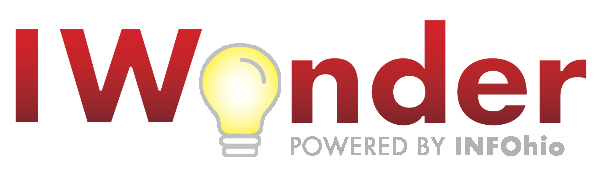 Visit iwonder.infohio.org and browse the question categories on the homepage. Fill in the spaces below.Today, I am wondering about the topic…I will explore these areas from IWonder IWonder question: (main)IWonder question: (subcategory)IWonder question: (subcategory) Click on the questions you chose above to learn more about your topic. Then complete this section.Find three helpful IWonder websites. Be sure to record the website title, URL, and publication date. Note the information you found about your topic.Website #1 Title:URL:Date:Information I learned about my topic:Website #2 Title:URL:Date:Information I learned about my topic:Website #3Title:URL:Date:Information I learned about my topic:What questions do you still have about your topic?Now go to isearch.infohio.org and type in your topic from step 2.  Find three articles with information to help answer your question. Be sure to record the author, title, publisher, publication date, and information found for the article.Article #1Author:Title:Publisher:Date:Information from article:Article #2Author:Title:Publisher:Date:Information from article:Article #3Author:Title:Publisher:Date:Information from article:Think of someone who might be interested in what you learned. It can be one person or a whole group.Name:Now, write a question this person or group might want answered about this topic.Question:Now, choose how you will present and publish what you’ve learned to the person or group you identified in Step 4.  Visit http://go.infohio.org/achieve/presenting or http://go.infohio.org/achieve/publishing for presentation ideas. List three you think will work and then circle the one you like best. Tool #1:Tool #2:Tool #3:Organize your main ideas before you get started with the presentation tool you chose. Use these boxes to record your ideas and then number them in the best order: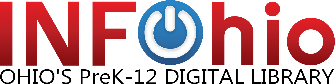 Now, list the URL where your project can be found so others can learn more.URL:Last but not least: Review!What was easiest about your project? Why?What was hardest? Why?